MINISTERIO DE JUSTICIA Y SEGURIDAD PÚBLICA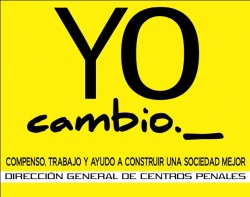 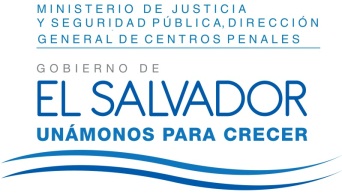 DIRECCIÓN GENERAL DE CENTROS PENALES UNIDAD DE ACCESO A LA INFORMACIÓN PÚBLICA7ª Avenida Norte y Pasaje N° 3 Urbanización Santa Adela Casa N° 1 Sn. Salv.   Tel. 2527-8700Versión publicaUAIP/OIR/174/2017Vista la solicitud del señor XXXXXXXXXXXXXXXXX con Documento Único de Identidad XXXXXXXXXXXXXXXXXXXXXXXXXXXXXXXXXXXXXXXXXXXXX XXX, quien solicita: Supresión de datos personales en mis Antecedentes Penales.Con el fin de dar cumplimiento a lo solicitado, conforme a los Arts. 1, 2, 3 lit. “a”, “b”, “j” art. 4 lit. “a”, “b”, “c”, “d”, “e”, “f”, “g”   36 y art. 71 de la Ley de Acceso a la Información Pública, la suscrita RESUELVE Conceder el acceso a la información solicitada según información enviada por la Unidad de Registro y Control Penitenciario se informa, art. 69 LAIP.El Sistema de Registro de Antecedentes Penales (SIRAP), se pudo constatar que el señor XXXXXXXXXXXXX, a la fecha posee un registro de Antecedente Penal cancelado, en los que se consigna en las observaciones, que mediante oficio procedente del Juzgado Segundo de Vigilancia Penitenciaria y de Ejecución de la Pena  de Santa Ana, se informó que se resolvió la extinción de la pena y a su vez se rehabilito de los derechos de ciudadano, motivo por el cual se le extendió la certificación del Antecedentes Penal como “ CANCELADO”.En virtud de lo anterior, le informo que no es atendible la solicitud efectuada por el Señor Carlos Andrés Ramírez, en cuanto modificar la resolución del Antecedente Penal de CANCELADO, a NO TIENE, en relación de lo expuesto en el artículo 110 Código Penal. “La rehabilitación produce los siguientes efectos: (...) 2) la cancelación de antecedentes penales en el registro de condenados que lleva el organismo correspondiente.Y el articulo 112 Código Penal inciso tercero (…) “En los casos de cancelación o caducidad de los registros, el antecedente Penal que consta no se tendrá en cuenta para ningún efecto; si se solicitan certificaciones de estos, se deben hacer constar expresamente en su caso ambas circunstancias”.Queda expedito el derecho del solicitante de proceder conforme a lo establecido en el art. 82 de la Ley de Acceso a la Información Pública.San Salvador, a las diez horas con veinticinco minutos del día veinticuatro de mayo de dos mil diecisiete.Licda. Marlene Janeth Cardona AndradeOficial de Información 	MJC/fagc